Міністерство освіти і науки УкраїниМелітопольський державний педагогічний університетімені Богдана ХмельницькогоФілологічний факультет ПРОГРАМАкомплексного кваліфікаційного екзамену з психолого-педагогічних дисциплін, методик викладання англійської, німецької мов та зарубіжної літературиРівень вищої освіти: перший (бакалаврський)Освітньо-професійна програма: Середня освіта. Мова і література (англійська, німецька), перша – англійська Спеціальність: 014.021 Середня освіта (Англійська мова і література)Запоріжжя – 2023Програма державного комплексного кваліфікаційного екзамену з психолого-педагогічних дисциплін, методик викладання англійської, німецької мов та зарубіжної літератури для здобуття першого (бакалаврського) рівня вищої освіти за освітньо-професійною програмою: Середня освіта. Мова і література (англійська, німецька), перша – англійська ( за спеціальністю: 014.021 Середня освіта (Англійська мова і література) ) / Укладачі: к. пед. н., доцент Коноваленко Т.В.; к. пед. н., доцент Надольська Ю.А.; к. філол. н., доцент Огульчанська О.А.; к. пед. н., доцент Бунчук О.В.; к. психол. н., доцент Остаполець І.Ю. – Запоріжжя: МДПУ імені Богдана Хмельницького, 2023. – 29 с.Ухвалено на засіданні кафедри методики викладання германських мов   (протокол № 9 від «18» грудня 2023 р.)Ухвалено на засіданні кафедри української і зарубіжної літератури(протокол № 8 від «15» грудня 2023 р.)ПОЯСНЮВАЛЬНА ЗАПИСКАРозвиток освіти в Україні визначається у загальному контексті Європейської інтеграції з орієнтацією на фундаментальні цінності загальносвітової культури, реалізацію положень Болонської декларації в системі вищої освіти і науки. У світлі окресленої орієнтації комплексний кваліфікаційний екзамен з психолого-педагогічних дисциплін, методик викладання англійської, німецької мов та зарубіжної літератури містить наступні дисципліни: «Методика навчання англійської мови», «Методика навчання німецької мови», «Методика навчання зарубіжної літератури», «Педагогіка», «Психологія». Екзаменаційний білет включає чотири завдання:1) питання з психолого-педагогічних дисциплін;2) питання з методики навчання англійської мови;3) питання з методики навчання німецької мови;4) питання з методики навчання зарубіжної літератури. Метою вивчення освітнього компонента «Педагогіка» є: опанування  системи  знань:  загальнометодологічні  основи  педагогіки; дидактику як теорію освіти і навчання; теорію і практику процесу виховання; управління та педагогічний менеджмент в освітніх навчальних закладах, трудових колективах; формування  педагогічної  когнітивної  сфери  особистості  майбутнього фахівця; набуття  необхідних  загальних  навичок  та  вмінь  педагога-менеджера,  фахівця-організатора  навчально-виховного  процесу  в  освітньому  навчальному  закладі,  трудовому  колективі,  що  сприяє формуванню необхідної фахової ефективної, діяльної та соціально-психологічної сфер особистості; сформування досвіду самооцінки і самоаналізу педагогічних явищ і ситуацій, уміння моделювати навчально-виховний процес, сформувати системне педагогічне мислення, професійну самосвідомість.Метою вивчення освітнього компонента «Психологія» є: ознайомити здобувачів вищої освіти із предметом психологічної науки, походженням та розвитком психіки в процесі біологічної еволюція, сучасним станом психологічної науки та перспективою її розвитку, методами сучасної психології, психологією особистості, інструментальною, пізнавальною та регулятивною функціями психіки, а також з особливостями статевого розвитку.Метою вивчення освітнього компонента «Методика навчання англійської мови» є: готувати висококваліфікованих конкурентоспроможних креативних фахівців  із широким доступом до працевлаштування у сфері викладання англійської мови в загальноосвітній школі та подальшого навчання. Формувати професійні знання з методики навчання англійської мови, з основних процесів розвитку методики навчання мови як науки, з урахуванням сучасних вимог освіти, світового медіапростору, загальноєвропейських рекомендацій з мовної освіти.Метою вивчення освітнього компонента «Методика навчання німецької мови» є: розширення та поглиблення знань, умінь та навичок здобувачів вищої освіти щодо організації процесу німецької мови, в формуванні мовної та мовленнєвої компетентності, в розвитку соціокультурної та загальнонавчальної компетентості учнів, в ознайомленні здобувачів з новітніми ефективними технологіями навчання, а саме інтерактивного, креативного та розвивального навчання з використанням у практичній педагогічній діяльності.Метою вивчення освітнього компонента «Методика навчання зарубіжної літератури» є: формування знань, вмінь та навичок здобувачів із викладання методики зарубіжної літератури в закладах середньої освіти; ознайомлення з нормативними документами МОН України щодо вивчення літератури у закладах освіти, здійснення аналізу нормативних,  шкільних програм з літератури, організація творчої лабораторії вчителя літератури, використання ефективних методів навчання, інноваційних технологій в навчальному процесі, дослідження загальнокультурного та творчого розвитку особистості учня / здобувача.ВИМОГИ до здібностей і підготовленості осіб, що завершують навчання за першим (бакалаврським) рівнем вищої освітиПри складанні державного комплексного кваліфікаційного екзамену з психолого-педагогічних дисциплін, методик викладання англійської, німецької мов та зарубіжної літератури здобувачі вищої освіти мають продемонструвати набуті під час навчання компетентності: Відповідно до вимог освітньо-професійної програми підготовки бакалаврів, випускники мають продемонструвати сформованість наступних результатів навчання:ПРН 1 –  Знання сучасних філологічних і дидактичних засад навчання іноземних мов і зарубіжної літератури;ПРН 4 – Знання теоретичних основ та основних тенденцій методики викладання англійської, німецької мов та зарубіжної літератури у закладах середньої освіти; ПРН 8 – Знання сучасних підходів до організації та здійснення освітнього процесу згідно з вимогами педагогіки, психології, вікової фізіології й валеології, екології; ПРН 9 – Володіти формами і методами наукового пізнання, вміти аналізувати сучасні соціальні та етичні проблеми, наукові школи, напрямки, концепції, джерела гуманітарного знання;ПРН 16 – Застосовувати отримані знання при вирішенні науково-методичних і навчально-виховних завдань з урахуванням вікових та індивідуально-типологічних, соціально-психологічних особливостей учнівських колективів і конкретних педагогічних ситуацій; при розв’язанні складних задач і проблем, що потребує оновлення та інтеграції знань, часто в умовах неповної/недостатньої інформації та суперечливих вимог;ПРН 17 – Спілкуватися письмово й усно в іншомовному соціумі в рамках професійного й наукового спілкування;ПРН 23 – Оцінювати педагогічні інновації щодо вивчення мов та літератури, навчальний матеріал, визначати доцільність їх впровадження в освітньо-виховний процес навчального закладу.КРИТЕРІЇ ОЦІНЮВАННЯБЛОК «ПСИХОЛОГО-ПЕДАГОГІЧНІ ДИСЦИПЛІНИ»«ПЕДАГОГІКА»Метою вивчення освітнього компонента «Педагогіка» є: опанування  системи  знань:  загальнометодологічні  основи  педагогіки; дидактику як теорію освіти і навчання; теорію і практику процесу виховання; управління та педагогічний менеджмент в освітніх навчальних закладах, трудових колективах; формування  педагогічної  когнітивної  сфери  особистості  майбутнього фахівця; набуття  необхідних  загальних  навичок  та  вмінь  педагога-менеджера,  фахівця-організатора  навчально-виховного  процесу  в  освітньому  навчальному  закладі,  трудовому  колективі,  що  сприяє формуванню необхідної фахової ефективної, діяльної та соціально-психологічної сфер особистості; сформування досвіду самооцінки і самоаналізу педагогічних явищ і ситуацій, уміння моделювати навчально-виховний процес, сформувати системне педагогічне мислення, професійну самосвідомість.БЛОК І. Історія педагогікиТЕМА І. Виникнення освіти й виховання в світовій суспільній цивілізації. Предмет і завдання історії педагогіки. Підходи світової науки до виникнення виховання. Виховання у первісному суспільстві. Виникнення перших шкіл у світовій цивілізації. Виховання у Древній Греції.ТЕМА IІ. Школа й педагогіка епох Середньовіччя та Відродження. Загальна характеристика епохи Середньовіччя. Система середньовічних шкіл. Система лицарського виховання. Виникнення освіти для дівчат. Виникнення перших університетів у Західній Європі та організація навчання. Культура епохи європейського Відродження. "Будинок радості" Вітторино да Фельтре. Поєднання навчання з продуктивною працею Томаса Мора й Томазо Кампанелли. Гуманістичні ідеї освіти й виховання (Ф. Рабле, Е. Роттердамський, М. Монтень).ТЕМА ІІІ. Західноєвропейська педагогіка епохи Нового часу та Просвітництва. Життя та діяльність Я.А. Коменського. Світогляд Я.А. Коменського та його завдання виховання особистості. Принцип природовідповідності, вікова періодизація та система шкіл (за Коменським). Класно-урочна система та принципи навчання Я.А. Коменського.ТЕМА ІV. Західноєвропейська педагогіка кінця XVIII – першої половини XIX століття. Життя та педагогічна діяльність Й.Г. Песталоцці. Ідея гармонійного виховання Й.Г. Песталоцці. Його теорія елементарної освіти та методика початкового навчання. Ідеї німецьких педагогів-філантропістів І. Базедова та В. Хр. Зальцмана.ТЕМА V. Педагогічна система К.Д. Ушинського. Життя і педагогічна діяльність К. Ушинського. Світогляд вченого. Ідея гармонійного розвитку людини. К. Ушинський про значення праці у вихованні людини. Ідея національного виховання К. Ушинського. Дидактика  й  методика  початкового навчання К. Ушинського. К. Ушинський про підготовку вчителя.ТЕМА VI. Педагогічна система А. Макаренка. Життя й педагогічна діяльність А. Макаренка. Теорія і практика колективу А. Макаренка. Ідея поєднання навчання з продуктивної працею А. Макаренка ("Педагогічна поема", "Прапори на баштах"). Проблема сімейного виховання ("Книга для батьків", "Лекції про виховання дітей"). Шляхи формування вчителя-вихователя та його педагогічної майстерності. Рольовий принцип педагогічної системи А. Макаренка.ТЕМА VII. Сучасна освіта у найрозвиненіших країнах світу. Еволюція освітніх систем у найрозвиненіших країнах на перетині XXI століття. Система освіти в США. Освітня система у Великобританії. Характеристика освітньої системи у Німеччині. Характеристика освітньої системи у Франції. Система освіти в Японії.БЛОК ІІ. ДидактикаТЕМА І. Педагогіка – наука про виховання людини. Предмет і завдання  педагогіки. Педагогіка як наука, її становлення і розвиток. Предмет педагогіки та її головні функції. Основні категорії педагогіки. Система педагогічних наук. Зв'язок педагогіки з іншими науками. Завдання педагогіки на сучасному етапі.ТЕМА II. Закономірності та принципи навчання. Закономірності навчання. Характеристика принципів навчання та шляхи їх реалізації у сучасній школі.ТЕМА III. Форми організації навчання. Розвиток форм організації навчання. Класно-урочна система навчання, її переваги і недоліки. Типологія та структура уроку. Характеристика нетрадиційних уроків. Шляхи підвищення ефективності уроку.ТЕМА IV. Загальні методи та засоби навчання в зарубіжній теорії і практиці. Методи і засоби навчання. Методи організації і здійснення навчально-пізнавальної діяльності. Методи стимулювання навчальної діяльності учнів. Методи контролю і самоконтролю у навчанні. Засоби навчання.ТЕМА V. Зміст освіти в національній школі. Загальна характеристика змісту освіти. Вдосконалення змісту освіти відповідно до вимог Закону України "Про освіту". Характеристика навчальних планів, програм і підручників (за фахом) сучасної школи.ТЕМА VI.  Контроль і оцінювання результатів навчально-пізнавальної діяльності учнів. Суть і основні види контролю успішності учнів. Оцінка результатів навчально-пізнавальної діяльності учнів.ТЕМА VII. Проблеми дидактики. Диференційоване навчання в школі. Проблема навчання обдарованих учнів. Аналіз причин неуспішності і шляхи їх подолання.БЛОК ІІІ. Історія вихованняТЕМА І. Суть процесу виховання. Процес виховання, його специфіка, структурні елементи, рушійні сили. Етапи процесу виховання. Управління процесом виховання. Самовиховання: суть, умови, етапи, прийоми. Перевиховання, його функції, етапи і принципи. Результати процесу виховання, їх виявлення. Шляхи підвищення ефективності процесу виховання.ТЕМА II. Основні закономірності і принципи виховання. Закономірності процесу виховання. Основні принципи виховання.ТЕМА III. Характеристика основних напрямів змісту виховання. Розумове виховання. Моральне виховання. Трудове виховання. Естетичне виховання. Фізичне виховання. Шляхи реалізації змісту виховання.ТЕМА ІV. Методи виховання. Поняття про методи виховання. Класифікація методів виховання. Умови оптимального вибору і ефективного застосування методів виховання.ТЕМА V. Організаційні форми виховної роботи. Позакласна та позашкільна виховна робота. Основні позашкільні установи, завдання і зміст їх роботи.ТЕМА VІ. Проблеми теорії виховання. Планування роботи класного керівника. Спільна виховна робота школи, сім'ї та громадськості. Дитячі та молодіжні організації міста, сутність їхньої діяльності.БЛОК ІV. Основи педагогічної майстерностіТЕМА I. Структура педагогічної майстерності. Поняття:  "педагогічна майстерність", "педагогічна творчість". Структура педагогічної майстерності. Елементи педагогічної майстерності. Риси творчого вчителя. Методи педагогічного прогнозування та рівні педагогічного передбачення.ТЕМА II. Педагогічне спілкування як провідна складова професійно-педагогічної комунікації. Особливості, функції педагогічного спілкування. Педагогічне спілкування як діалог. Структура педагогічного спілкування. Переконання і навіювання у процесі комунікації. Стиль педагогічного спілкування.ТЕМА IIІ. Педагогічні конфлікти, їх види і причини виникнення. Сутність, джерела, причини, функції і класифікації конфліктів. Основні суперечності і конфлікти в системі освіти. Структура, сфера, динаміка педагогічного конфлікту. Інформаційні моделі конфліктної ситуації.ТЕМА IV. Особливості професійно-педагогічної комунікації. Сутність, суб'єкт, об'єкт професійно-педагогічної комунікації. Інформація у професійно-педагогічній комунікації. Функції професійно-педагогічної комунікації.ТЕМА V. Сприятливий соціально-психологічний клімат – основа ефективної комунікації у педагогічному колективі. Сприятливий соціально-психологічний клімат колективу. Соціально-психологічний клімат у педколективі. Відносини керівника школи і вчителів. Стиль керівництва – основа комунікації керівника школи з педагогічним колективом.ТЕМА VI. Розв'язання та усунення педагогічних конфліктів. Конфлікт педагогічної взаємодії. Поведінка вчителя у конфліктній ситуації. Методи врегулювання конфліктів і запобігання їм.РЕКОМЕНДОВАНА ЛІТЕРАТУРА ТА ІНФОРМАЦІЙНІ РЕСУРСИ:Основна література:Бех І. Виховання особистості. – К.: Либідь, 2004. – 678 с.Бєльчева Т.Ф., Ізбаш С.С., Бєльчев П.В. Педагогіка. Практичний курс : посібник за кредитно-модульною технологією навчання для бакалаврів. Мелітополь: Видавництво Мелітопольського державного педагогічного університету, 2014. 304 с.Вища освіта. Нормативно-правові акти про організацію освіти у вищих навчальних закладах ІІІ-ІV рівнів акредитації: У 2 кн./ Укладачі М.І.Панов, Ю.П.Битяк, Г.С.Гончарова та ін.; За ред. проф. М.І.Панова. – Х.: Право, 2006. – 688 с.Волкова Н.П. Педагогіка. – Київ. – Академія. – 2001. – С. 196 – 201.Елькін М.В., Головкова М.М., Коробченко А.А. Історія педагогіки. Мелітополь, 2009. Концепція загальної середньої освіти (12–річна школа) // Початкова школа, 2002. № 2, 3. Мойсенюк Н.Є. Педагогіка. – Київ, 2007. – 300 с.Онишків З. М. Тестові завдання з педагогіки: Навчальний посібник для студентів факультету підготовки вчителів початкових класів. – Тернопіль: ТДПУ, 2001. – 115 с.Основи педагогічної майстерності: навчально-методичний посібник / Е.І.Федорчук, Т.І.Конькова, В.В.Федорчук, В.О.Заремба; За заг. ред. Е.І.Федорчук. – Кам’янець-Подільський: АБЕТКА, 2006. – С. 84.Пєхота О.М., Старєва А.М. Особистісно орієнтоване навчання: підготовка вчителя: Монографія. – Миколаїв: Вид-во «Іліон», 2006. – 272 с.Педагогіка: Навчальний посібник / В.М.Галузяк, М..Сметанський, В.Шахов. – Вінниця: «Книга-Вега», 2003. – 416 с.Педагогічна майстерність: Підручник / І.А.Зязюн, Л.В.Крамущенко, І.Ф.Кривонос та ін.; За ред. І.А.Зязюна. – К.: Вища шк., 2004. – 422 с. Педагогічна майстерність: Хрестоматія: Навч. посіб. / Упоряд.: І.А.Зязюн, Н.Г.Базилевич, Т.Г.Дмитренко та ін.; За ред. І.А.Зязюна. – К.: Вища школа, 2006.Підласий І.П. Педагогіка або три технології. – К.: "Слово", 2004. – 616 с.Сухомлинський В.О. Проблеми виховання всебічно розвиненої особистості / Вибрані твори. В 5 т. Т. 1. – К.: Рад. шк., 1976. – С. 55-206.Ушинський К.Д. Про народність у громадському виховані / Вибрані педагогічні твори. В 2 т. Т. 1. – К.: Рад. шк., 1993. – С. 43-103.Фіцула  М.М. Педагогіка. – К.: „Академія”, 2005. – 378 с.Фіцула М.М. Педагогіка: Навчальний посібник для студентів вищих навчальних закладів освіти. – К.: Видавничий центр „Академія”, 2001. Чайка В.М. Основи дидактики: Навч. посібник. Київ : Академвидав, 2011. 240 с.Додаткова література:Педагогіка. Хрестоматія / Уклад. А. Кузьмінсъкий, В. Л. Омеляненко. – К.: Знання-Прес, 2007.Сорока Г. І. Сучасні виховні системи та технологи. – X.: Ранок, 2002.Твердохліб Т. С. Педагогічна майстерність класного керівника в організації виховної роботи: навч.-метод. посіб. / за заг. ред. В.І. Лозової. Харків: ХНПУ ім. Г.С.Сковороди, 2017. 154 с.Фіцула М. М. Вступ до педагогічної професії: Навч. посібн. для студ. вищ. пед. закладів освіти. Тернопіль, 2005.Фіцула М. М. Педагогіка: Посібник. – К., 2007.Щербань П. М. Прикладна педагогіка. – К., 2002.Янш В. Українська вдача – наш виховний ідеал. – Тернопіль, 2005.Інформаційні ресурси:https://mon.gov.ua/ua - Офіційний сайт Міністерства освіти і науки УкраїниПоложення про класного керівника навчального закладу системи загальної середньої освіти. URL : https://zakon.rada.gov.ua/laws/show/z0659-00http://www.teacher.in.ua - Український освітній портал – все для вчителя www.library.edu-ua.net - Державна науково-педагогічна бібліотека України імені В. О. Сухомлинськогоhttp://nbuv.gov.ua/ - Сайт Національної бібліотеки України імені В.І. Вернадськогоhttps://dnpb.gov.ua/ua/ - Сайт Державної науково-педагогічної бібліотеки України імені В.О. Сухомлинського http://www.osvita.org.ua/ - Освітній портал – освіта в Україні, освіта за кордономhttp://ostriv.in.ua/ - Освітній шкільний інтернет-портал «Острів знань»https://mon.gov.ua/ua/tag/nova-ukrainska-shkola - Нова українська школаhttps://nus.org.ua/ - Нова українська школаhttps://www.president.gov.ua/documents/1952020-33789 - Національна стратегія розбудови безпечного і здорового освітнього середовища у Новій українській школі: Указ Президента України від 25.05.2020 № 195/2020«ПСИХОЛОГІЯ»Метою вивчення освітнього компонента «Психологія» є: ознайомити здобувачів вищої освіти із предметом психологічної науки, походженням та розвитком психіки в процесі біологічної еволюція, сучасним станом психологічної науки та перспективою її розвитку, методами сучасної психології, психологією особистості, інструментальною, пізнавальною та регулятивною функціями психіки, а також з особливостями статевого розвитку.1. Психологія як наука. Розвиток психіки та свідомості. Методи психології. Психіка і свідомість. Зв’язок психології з іншими науками. Виникнення психіки. Розвиток механізмів психіки. Виникнення і розвиток людської свідомості. Вимоги до методів психології. Метод аналіз продуктів діяльності людини. Метод узагальнення незалежних характеристик.2. Відчуття та сприймання. Поняття про відчуття. Фізіологічні основи відчуттів. Класифікація відчуттів. Закономірності відчуттів. Чутливість аналізатора і поріг чутливості. Відчуття і діяльність. Поняття про сприймання. Різновиди сприймання. Закони сприймання.3. Пам’ять та мислення. Поняття про мислення. Розумові дії і операції мислення. Форми мислення. Процес розуміння. Процес розв’язання завдань. Різновиди мислення. Індивідуальні особливості мислення. Поняття про пам’ять. Теорії пам’яті. Різновиди пам’яті. Запам’ятовування та його різновиди. Відтворення та його різновиди. Забування та його причини. Індивідуальні особливості пам’яті. 4. Увага та уява. Поняття про увагу. Фізіологічні основи уваги. Різновиди і форми уваги. Властивості уваги. Поняття про уяву. Зв’язок уяви з об’єктивною дійсністю. Уява і органічні процеси. Процес створення образів уяви. Різновиди уяви. Уява і особистість.5. Емоції, почуття та воля. Поняття про емоції і почуття. Фізіологічні основи емоцій і почуттів. Вияв емоцій і почуттів. Форми переживання емоцій і почуттів. Вищі почуття. Поняття про волю. Довільні дії і їх особливості. аналіз складної вольової діяльності.6. Мова та мовлення. Поняття про мову і її функції. Фізіологічні механізми мовної діяльності. Різновиди мовлення.7. Особистість та діяльність. Генетична концепція особистості. Змістовні ознаки особистості. Структура особистості. Активність особистості та її джерела. Атрибутивні ознаки нужди. Самореалізація особистості. Мета і мотиви діяльності. Структура діяльності. Способи діяльності, процес їх опанування. Поняття про вміння. Поняття про навички. Процес формування вмінь і навичок. Умови формування вмінь і навичок. Різновиди вмінь і навичок. Перенесення та інтерференція дій. Види діяльності. Творчість.8. Темперамент, характер та здібності. Поняття про темперамент. Типи темпераментів. Головні властивості темпераменту. Фізіологічні основи темпераменту. Вплив темпераменту на діяльність людини. Поняття про здібності. Структура здібностей. Поняття про характер. Структура характеру. Головні риси типового характеру. Формування характеру.9. Психологія спілкування. Міжособистісне спілкування особистості у групі. Поняття про спілкування. Засоби спілкування. Вербальна комунікація. Невербальна комунікація. Функції спілкування. Комунікативна функція. Інтерактивна функція спілкування. Перцептивна функція спілкування. Міжособистісне спілкування. Особитісно-групове спілкування. Міжгрупове спілкування. Опосередковане спілкування.10. Предмет та методи вікової та педагогічної психології (ВПП). Предмет вікової та педагогічної психології. Основні задачі вікової та педагогічної психології. Вікова періодизація: дитинство (період немовля, ранній та дошкільний вік, молодший шкільний вік), юність, дорослість, пізній вік. Основні проблеми вікової та педагогічної психології як науки. Історія розвитку вікової та педагогічної психології. Методи вікової та педагогічної психології. Класифікація методів. Емпіричні методи. Інтерпретаційні методи.11. Психологія немовля. Новонародженість: передумови та умови психічного розвитку; безумовні рефлекси та їх значення для розвитку дитини; особливості розвитку органів почуттів; значення вправ органів; розвиток емоційної сфери; комплекс оживлення. Власно період немовляти: загальна характеристика; роль дорослого; рухи та дії немовля; маніпулювання. Емоційно-експресивна функція спілкування та її значення для розвитку немовля. Іграшка як засіб спілкування та психічного розвитку немовля. Період немовляти як час розвитку передумов до формування особистості. Основні досягнення віку: почуття, довіра до людини – входження в світ людських відносин; прямоходіння; початок розуміння мови.12. Психологія раннього віку. Спілкування дитини раннього віку: спілкування та мова; виникнення прагнення до самостійності; криза у спілкуванні. Передумови формування особистості: особливості перших уявлень про себе; виникнення елементів самосвідомості; виникнення прагнення до уособлення; криза 3-х років. Предметна діяльність: психологічні новоутворення, які розвиваються в предметної діяльності; розвиток предметної діяльності; гра та продуктивні види діяльності. Основні досягнення віку: розвиток мови; розвиток спів-відносин та знарядних дій; розвиток знакової функції свідомості; входження до світу постійних речей.13. Психологія дошкільного віку. Особливості спілкування: з родиною, з однолітками. Спілкування та готовність дитини до школи. Розумовий розвиток: практичне оволодіння язиком та осмислення мови; засвоєння логічних форм мислення; особливості розвитку уваги, пам’яті та уяви. Дитяча особистість: ім’я та його значущість; роль моральних еталонів у формуванні особистості; формування системи мотивів; особливості розвитку самосвідомості та самооцінки; особливості розвитку почуттів, волі. Основні досягнення віку. Предметна та рушійна діяльність дошкільника. Гра як ведучий вид діяльності дошкільника. Навчання в дошкільному віці.14. Психічний розвиток та формування особистості в молодшому шкільному віці. Проблема зміни положення дитини в системі суспільних відносин. Соціальна ситуація дитини, що вступила до школи. Особливості спілкування з батьками, з іншими дорослими, з однолітками. Вплив стилю праці вчителя на розвиток спілкування дітей. Навчання та виховання в школі як головні умови психічного розвитку молодших школярів. Особливості формування інтелектуальних процесів в умовах навчальної праці в школі: вікові особливості та можливості засвоєння знань; розвиток сприймання, спостережливості, пам’яті, уяви та уваги. Особистість дитини молодшого шкільного віку: формування особистості, особливості розвитку самосвідомості; індивідуальні відміни в молодшому шкільному віці. Учбова діяльність як ведучий вид діяльності молодшого школяра: готовність до школи; загальна характеристика учбової діяльності; формування системи відносин до школи, до вчителя, до учбових обов’язків; зміна відносин до навчання протягом молодшого шкільного віку. Проблема оцінки. Гра та навчання в молодшому шкільному віці. Психологічні особливості трудової діяльності.15. Психологічні особливості розвитку та формування особистості в підлітковому віці. Соціальна ситуація в життєдіяльності підлітка. Учбове та інші види діяльності в підлітковому віці: стимули та мотиви навчання; формування навчальних мотивів; розвиток моральних норм, правил поведінки. Зміни відносин до навчання протягом підліткового віку. Психологічні особливості трудової діяльності в підлітковому віці. Гра підлітків. Особливості спілкування: з батьками, з іншими дорослими, з однолітками; спілкування з однолітками як потреба та значима діяльність; спілкування та полова ідентифікація. Розумовий розвиток підлітків: розвиток мови; розвиток вищих психічних функцій. Особистість підлітка: криза особистості в підлітковому віці; зміни в самосвідомості підлітків; індивідуальні розрізнення віку. Досягнення віку: сензитивність до соціальних явищ; рефлексія на себе та інших; потреба до ідентифікації з однолітками та кумиром; потреба в уособленні.16. Психологічні особливості становлення особистості в юнацькому віці. Умови та образ життя в юнацькому віці: соціальна ситуація життя (професійна орієнтація, життя в батьківській родині, вікові періоди юнацького віку); учбова діяльність в юнацькому віці (зміни відношення до навчання; роль навчання у формуванні особистості; пізнавальна сфера та творчість в юнацькому віці); трудова діяльність в юнацькому віці (вибір професії, роль праці в формуванні особистості). Особливості спілкування: з батьками, з іншими дорослими, з однолітками. Потреба спілкування з кумиром та референтною групою. Спілкування з однолітками. Розвиток потреби участі в суспільному житті, у формальних та неформальних організаціях. Дружба та любов в юнацтві. Розвиток особистості в юнацькому віці: особливості ідентифікації з власним «Я», самосвідомість в юнацькому віці (самовиховання, формування життєвої позиції та етичних переконань, вибір життєвої мети та шляхів її реалізації). Індивідуальні відміни віку.17. Психологія педагогічної праці та особистості вчителя. Психологія педагогічного спілкування. Вимоги до діяльності вчителя. Психологічна структура педагогічної діяльності. Педагогічні функції та творчий характер діяльності вчителя. Професійно-педагогічна спрямованість. Професійно важливі якості вчителя. Педагогічне спілкування. Стиль спілкування вчителя з учнями. Психолого-педагогічні проблеми взаємодії вчителя і учнів у навчальній діяльності. Педагогічний такт. Етика вчителя.18. Психологія учіння як специфічної форми самостійної пізнавальної діяльності людини. Процес учення як теоретична та прикладна проблема педагогічної психології. Розумова самостійність в ученні як діяльність суб'єкту, що виконується без допомоги на основі своїх знань, вмінь та життєвого досвіду. Мотиви учення. Психологічні умови формування вміння вчитися самостійно. Психологічні фактори, що зумовлюють успіх та невдачу в ученні. Роль пізнавального інтересу на розвиток вміння учитися самостійно. Роль вчителя в формуванні уміння вчитися самостійно. Психологічні характеристики научіння.19. Психологія навчання. Пізнавальна та комунікативна моделі навчання. Навчання – управління процесом загальної та професіональної освіти. Детермінація діяльності учення в процесі навчання. Ведуча роль діяльності учення в розвитку психічних процесів, формування наукового світогляду і виховання розумової самостійності в ученні, спілкуванні, праці. Роль шкільного колективу і оптимізації навчально-виховного процесу і морального формування особистості молодої людини в процесі навчання.20. Психологія виховання. Вивчення психологічних механізмів формування особистості – головне завдання психології виховання. Питання становлення та розвитку особистості у вітчизняній психології. Проблема розвитку особистості в працях зарубіжних вчених. Діяльність та формування особистості. Потреби, мотиви, мета у розвитку особистості. Психологічні механізми формування властивостей особистості. Нерівномірність формування властивостей – джерело протиріч особистості учня. Роль родини у вихованні молодої людини. Особливості та зміст родинного виховання дитини. Проблема управління вихованням та її психологічний смисл. Самопізнання і самооцінка – передумови самоуправління у вихованні. Самовиховання - вища форма самоуправління.Рекомендована літератураВидра О.Г. Вікова та педагогічна психологія: Навч. посіб. – К.: ЦУЛ, 2011. – 112 с.Загальна психологія: збірник текстів лекцій. – Дрогобич: Редакційно-видавничий відділ ДДПУ ім. І.Франка, 2010. – 208 с.Електронний підручник для студентів вищих навчальних закладів. Мелітопольський державний педагогічний університет. Загальна психологія (на основі підручника С.Д. Максименка) / [Розробка електронного підручника Л.П. Добровольська, П.В. Бєльчев, І.С. Третякова, П.О. Рашковський, Т.М. Поліщук, Л.І. Яругіна, А.М. Мережко]. – Мелітополь, 2011 р.Кутішенко В.П., Ставицька С.О. Психологія розвитку та вікова психологія. – К., 2009.Павелків Р. В. Вікова психологія: Підруч. – К.: Кондор, 2011. – 468 с.Професійно-орієнтовані завдання з психології / За ред. О.Л. Музики. Навчальний посібник. (Рекомендовано МОН України як навчальний посібник для студентів вищих навчальних закладів (лист № 1.4/17-Г-3165 від 28.09.2010 року) – 3-тє вид., перероб. і доп. – Житомир: Вид-во ЖДУ ім. І.Франка, 2010. – С. 9-23 http://zu.edu.ua/spf/psihol_vkl.htmlСавчин М. В. Загальна психологія: навч. посібник / М.В. Савчин. – Київ, 2011. – 461 с.Сергєєнкова О. П. Вікова психологія. – К.: ЦУЛ, 2012. – 376 с. Стець В.І. Загальна психологія: лабораторний практикум [для студентів напряму підготовки 6.030103 Практична психологія] / Валентина Стець, Наталя Шпак. – Дрогобич, 2014. – 176 с.Терлецька Л.Г. Вікова психологія і психодіагностика: підручн. – К.: ВД Слово, 2013. – 606 с.Robert T. Ammerman. Comprehensive handbook оf Personality and psychopathology. Volume 3. Child psychopathology. John Wiley & Sons, Inc., Hoboken, New Jersey. ‒ 2006.Donald K. Freedheim. Handbook оf Psychology. Volume 1.History of psychology. John Wiley & Sons, Inc., Hoboken, New Jersey. ‒ 2003.John A. Schinka, Wayne F. Velicer. Handbook оf Psychology. Volume 2. Research methods in psychology. John Wiley & Sons, Inc., Hoboken, New Jersey. ‒ 2003.Wen-Shing Tseng, M.D., Jon Streltzer, M.D. Culture and psychotherapy : a guide to clinical practice. Washington, DC London, England. ‒ 2005.http://www.dfn.mdpu.org.ua/course/view.php?id=751БЛОК «МЕТОДИКА НАВЧАННЯ АНГЛІЙСЬКОЇ МОВИ» Метою вивчення освітнього компонента «Методика навчання англійської мови» є: готувати висококваліфікованих конкурентоспроможних креативних фахівців  із широким доступом до працевлаштування у сфері викладання англійської мови в загальноосвітній школі та подальшого навчання. Формувати професійні знання з методики навчання англійської мови, з основних процесів розвитку методики навчання мови як науки, з урахуванням сучасних вимог освіти, світового медіапростору, загальноєвропейських рекомендацій з мовної освіти.Методика як наука про навчання іноземних мов. Загальна і окрема методика. Зв’язок методики з іншими науками. Суть поняття “метод”. Метод як базисна категорія і як спосіб діяльності вчителя. Основні та допоміжні методи дослідження у навчанні іноземних мов. Суть поняття “принцип”. Загально-дидактичні та власне методичні принципи навчання іноземних мов.Мета навчання англійської мови в середніх навчальних закладах: комплексна реалізація практичних, освітніх, виховних та розвиваючих цілей навчання англійської мови в середніх навчальних закладах. Зміст навчання англійської мови та характеристика його основних компонентів. Урок як основна форма організації навчально-виховного процесу з англійської мови. Характерні риси уроку англійської мови. Типи уроків англійської мови. Структура уроку англійської мови. Постійні та змінні компоненти. Планування навчального процесу з англійської мови в середніх навчальних закладах. Види планів. Суть поняття “вправа” та її структура. Класифікація вправ для навчання англійської мови.  Засоби навчання англійської мови в середніх навчальних закладах та їх класифікація. Суть поняття “НМК” та його структура.  Контроль у навчанні англійської мови. Види, форми та функції  контролю. Тестування. Мета і зміст навчання фонетичного матеріалу в середніх навчальних закладах. Принцип апроксимації. Система вправ. Проблема навичок і вмінь мовлення у навчанні англійської мови та їх характеристика. Мета і зміст навчання граматичного матеріалу в середніх навчальних закладах. Активний і пасивний граматичний мінімум. Система вправ. Мета і зміст навчання лексичного матеріалу в середніх навчальних закладах. Активний і пасивний лексичний мінімум. Система вправ. Назвіть способи семантизації нових лексичних одиниць та обґрунтуйте вибір того чи іншого способу. Навчання техніки письма: графіки, каліграфії, орфографії. Система вправ. Навчання писемного мовлення. Система вправ. Завдання та труднощі навчання техніки читання. Система вправ. Навчання читання як виду мовленнєвої діяльності. Види читання: ознайомлювальне, вивчаюче та переглядове. Система вправ. Мета і зміст навчання діалогічного мовлення. Система вправ. Мета і зміст навчання монологічного мовлення. Система вправ. Визначте комунікативні функції діалогічного і монологічного мовлення та порівняйте їх лінгвістичні та психологічні особливості. Мета і зміст навчання аудіювання в середніх навчальних закладах. Труднощі сприйняття і розуміння аудіотекстів та шляхи їх подолання. Система вправ. Позакласна робота з англійської мови. Види, форми та принципи позакласної роботи. Сучасна методична концепція: методична система інтенсивного навчання англійської мови. Критичний аналіз усного методу Г. Пальмера. Критичний аналіз методу навчання читання М. Уеста. Критичний аналіз аудіолінгвального та аудіовізуального методів. Характеристика чинних програм з англійської мови. РЕКОМЕНДОВАНА ЛІТЕРАТУРАОсновна:1. Матюха Г.В., Лозова І.П. Формування професійної компетентності майбутніх учителів англійської мови в педагогічному виші // Мова. Свідомість. Концепт: зб. наук. статей / відп. ред. О. Г. Хомчак. Мелітополь: ФОП Однорог Т.В., 2021. Вип. 11. 250 с. С.184-1882. Матюха Г.В., Азізова Х.С. Принципи навчання учнів старшої школи англомовного писемного мовлення. Матеріали І Всеукраїнської науково-практичної Інтернет-конференції «Проблеми викладання іноземних мов у закладах вищої освіти» (20 травня 2021). С.147-1503. Матюха Г.В. Пащенко Ю. Місце і роль групових методів у навчанні англійської мови студентів вишу // Мова. Свідомість. Концепт: зб. наук. статей / відп. ред. О. Г. Хомчак. – Мелітополь: ФОП Однорог Т.В., 2020. Вип. 10. 191 с. (С. 179-182)4. Матюха Г.В., Занін О.М. Сучасний стан використання англомовної преси в освітньому процесі з англійської мови в старшій школі // Актуальні проблеми функціонування мови і літератури в сучасному полікультурному суспільстві: Матеріали V Міжнародної науково-практичної конференції (Мелітополь, 25–26 вересня 2020 р.). Мелітополь: Видавництво МДПУ ім. Б. Хмельницького, 2020. 405 с. (С.156-160)5. Матюха Г.В., Кравченко О.О. Підготовка старшокласників до виконання завдань ЗНО з читання англійською мовою // Актуальні проблеми функціонування мови і літератури в сучасному полікультурному суспільстві: Матеріали V Міжнародної науково-практичної конференції (Мелітополь, 25–26 вересня 2020 р.). Мелітополь: Видавництво МДПУ ім. Б. Хмельницького, 2020. 405 с. (С.156-160).6. Методика навчання іноземної мови: Лекційний курс з практикумом/ укл.: О. А. Комар, Л. М. Байдюк. Умань, 2019. 96 с.7. Методика викладання іноземних мов та їх аспектів у вищій школі: підручник / О.Б. Тарнопольський, М.Р. Кабанова. Дніпро: Університет імені Альфреда Нобеля, 2019. 256 с.8. Методика викладання англійської мови : навчально-методичний посібник для студентів вищих навчальних закладів / уклад. Холод Ірина Василівна. Умань: Візаві, 2018. 165 с.9. Надольська Ю.А., Коноваленко Т.В., Мінкова О.Ф. Словник-довідник з методики викладання іноземної мови / уклад. Ю.А. Надольська, Т.В. Коноваленко, О.Ф. Мінкова. Мелітополь: ФО-П Однорог Т.В., 2020. 201 с. 10. Типова програма «Методика навчання англійської мови». Освітній ступінь бакалавра. Івано-Франківськ: НАІР, 2020. 126 с.11. Konovalenko T, Nadolska Y. Development of future foreign language teachers’ information  literacy and digital skills in Ukrainian context /The International Conference on Sustainable Futures: Environmental, Technological, Social and Economic Matters 166, № 10009, ICSF 2020, (May 20-22, 2020). Kryvyi Rih, Ukraine. https://doi.org/10.1051/e3sconf/20201661000912. Tetiana Gurova, Tetiana Tarasenko, Tetiana Riabukha, Natalia Hostishcheva, Matiukha Halina, Liudmyla Kulykova, Tetiana Kharchenk. Teaching English Grammar to Ukrainian Students: Intercultural Aspect // Interuniversity Electronic Journal of Teacher Training (Scopus). Manuscript URL: https://revistas.um.es/reifop/authorDashboard/submission/440201. Journal URL: https://revistas.um.es/reifop/indexДопоміжна:Алєксєєнко І.В. Типологія уроків іноземної мови у старшій школі та її реалізація у змісті підручників./ Проблеми сучасного підручника. 2015.  Вип. 13. С. 19-29.Бирюк О.В. Навчально-мовленнєва ситуація при формуванні лінгвосоціокультурної компетентності у навчанні читанні іншомовних текстів // Вісник Чернігівського національного педагогічного університету. Серія: Педагогічна думка. 2016. Вип. 141. С. 18-21.Бібліотечка журналу «Іноземні мови». Київ. Болотська Г. В. Організація самостійної роботи учнів під час вивчення німецької мови. Режим доступу: http://gradum103.zp.ua/index.php/pedagogicheskaya-vystavka/30-spetsifika-uchebnykh-predmetov/405-bolotska-g-v-organizatsiya-samostijnoji-roboti-uchniv-pid-chas-vivchennya-nimetskoji-moviДистанційне навчання. На допомогу вчителю. Режим доступу: https://nikolaev-inf.at.ua/index/distancijne_navchannja/0-32 Іноземні мови: науково-методичний журнал. Київ. 5. Іноземні мови : навчальна програма для загальноосвітніх та спеціалізованих навчальних закладів 1–4 класи. Режим доступу: https://mon.gov.ua/storage/app/media/zagalna%20serednya/programy-1-4-klas/inozemna-movapoyasnyuvalna-znz-sznz-1-4-klas-belyaeva-xarchenko-finalna-zv.pdf 7. Матюха Г, Гостіщева Н., Харченко Т. Вплив рефлексивної практики на розвиток та вдосконалення професійних навичок викладання // Актуальні проблеми функціонування мови і літератури в сучасному полікультурному суспільстві: Монографія / за ред. Н. Акулової, Т. Коноваленко. Мелітополь: ТОВ «Колор Принт», 2021. 128 с. ISBN 978-617-7882-06-9.  С.54-60 8. Матюха Г.В., Гостіщева Н.О., Харченко Т.І. Реалізація рефлексивного навчання англійської мови. Науковий вісник Мелітопольського державного педагогічного університету Серія: Педагогіка. ФО-П Однорог Т.В., 2021.  Випуск ХХVІ.  Мелітополь. 228 с. С. 22-28 Синхронне й асинхронне дистанційне навчання. Режим доступу: http://osvita.ua/school/method/78950/?fbclid=IwAR1Lt9tpn_KVNEhcrXN6O1Zb9BiAqghTSBMEoZrLdmzxaF98VLWXCTDU1Yc 9. Richards, J. C. (2015) Key Issues in Language Teaching. Cambridge: Cambridge University Press.БЛОК «МЕТОДИКА НАВЧАННЯ НІМЕЦЬКОЇ МОВИ»Метою вивчення освітнього компонента «Методика навчання німецької мови» є: розширення та поглиблення знань, умінь та навичок здобувачів вищої освіти щодо організації процесу німецької мови, в формуванні мовної та мовленнєвої компетентності, в розвитку соціокультурної та загальнонавчальної компетентості учнів, в ознайомленні здобувачів з новітніми ефективними технологіями навчання, а саме інтерактивного, креативного та розвивального навчання з використанням у практичній педагогічній діяльності.Тема 1. Загальні питання методики навчання німецької мови. Система освіти в Україні та навчання німецької мови. Основні принципи освіти і зміни у навчанні німецької мови. Ступені загальної середньої освіти і навчання німецької мови. Державний освітній стандарт з німецької мови. Сучасні вимоги до кваліфікації вчителя німецької мови.Тема 2. Методика навчання німецької мови як наука та її зв’язок з іншими науками. Методика навчання німецької мови і її завдання. Методи дослідження в методиці навчання німецької мови. Зв’язок методики з іншими науками. Методика і лінгвістика. Методика і психологія. Методика і психолінгвістика. Методика і педагогіка.Тема 3. Система навчання німецької мови. Поняття «система навчання» та її зміст. Комунікативний підхід у навчанні німецької мови. Цілі навчання. Зміст навчання. Принципи навчання. Методи навчання. Засоби навчання.Тема 4. Лінгвопсихологічні основи навчання німецької мови. Лінгвопсихологічна характеристика мовленнєвої діяльності та спілкування. Проблема навичок та вмінь мовлення у навчанні німецької мови. Система вправ для формування навичок та вмінь мовлення.Тема 5. Навчання граматичного матеріалу (формування граматичної компетенції). Активний і пасивний граматичні мінімуми. Характеристика граматичних навичок мовлення. Ознайомлення з граматичними структурами активного граматичного мінімуму. Автоматизація дій учнів з граматичними структурами активного граматичного мінімуму. Ознайомлення з граматичними структурами пасивного граматичного мінімуму. Автоматизація дій учнів з новими граматичними структурами пасивного граматичного мінімуму.Тема 6. Навчання лексичного матеріалу (формування лексичної компетенції). Активний, пасивний і потенціальний словниковий запас. Процес засвоєння лексичного матеріалу.Тема 7. Навчання фонетичного матеріалу (формування фонетичної компетенції). Фонетичний мінімум. Вимоги до вимови учнів. Навчання звуків німецької мови. Навчання інтонації німецької мови.Тема 8. Навчання аудіювання (формування компетенції в аудіюванні). Характеристика аудіювання як виду мовленнєвої діяльності та уміння. Труднощі аудіювання. Етапи навчання аудіювання. Система вправ для навчання аудіювання.Тема 9. Навчання діалогічного мовлення (формування компетенції в говорінні). Загальна характеристика говоріння як виду мовленнєвої діяльності та уміння. Психофізіологічні механізми говоріння. Суть і характеристика діалогічного мовлення. Функціональні типи діалогів і притаманні їм види діалогічних єдностей. Мовні особливості діалогічного мовлення. Труднощі оволодіння діалогічним мовленням. Етапи навчання діалогічного мовлення. Система вправ для навчання діалогічного мовлення: а) I група вправ, б) IІ група вправ, в) IІІ група вправ, г) IV група вправ.Тема 10. Навчання монологічного мовлення (формування компетенції в говорінні). Суть і характеристика монологічного мовлення. Мовні особливості монологічного мовлення. Етапи навчання монологічного мовлення. Система вправ для навчання монологічного мовлення.Тема 11. Навчання читання (формування компетенції в читанні). Суть читання та його психофізіологічні механізми. Характер текстів для читання. Труднощі навчання читання німецькою мовою. Навчання читання як виду мовленнєвої діяльності. А. Читання з розумінням основного змісту тексту. Б. Читання з повним розумінням тексту (вивчаюче читання). В. Читання з метою пошуку необхідної інформації чи інформації, яка цікавить (вибіркове/ переглядове читання). Г. Читання як засіб навчання та його зв’язок з іншими видами МД.Тема 12. Навчання письма (формування компетенції у письмі). Письмо і писемне мовлення. Вимоги до базового рівня володіння письмом. Психолінгвістичні механізми письма. Навчання техніки письма. Навчання каліграфії. Навчання орфографії. Етапи навчання писемного мовлення. Зв’язок письма з іншими видами мовленнєвої діяльності. Письмо як засіб навчання та контролю: Контрольні роботи для перевірки знань мовного матеріалу – лексичного і граматичного. Контрольні роботи і завдання для перевірки мовленнєвих навичок та вмінь.Тема 13. Організація процесу навчання німецької мови в середніх навчальних закладах. Особливості навчання німецької мови у школах різного ступеню. Планування навчального процесу з німецької мови. Вимоги до уроку німецької мови. Типи і структура уроків німецької мови. Аналіз уроку німецької мови.Тема 14. Забезпечення процесу навчання німецької мови в середніх навчальних закладах. Індивідуалізація процесу навчання німецької мови. Інтенсивне навчання німецької мови. Контроль у навчанні німецької мови. Позакласна робота з німецької мови.Тема 15. Огляд методів навчання німецької мови. Класифікація методів навчання німецької мови. Перекладні методи. Прямі методи. Усний метод Гарольда Пальмера. Методична система навчання читання Майкла Уеста. Аудіо-лінгвальний метод. Аудіовізуальний метод. Сугестивний метод. Комунікативний метод. Метод повної фізичної реакції. Драматико-педагогічний метод. «Мовчазний» метод. Груповий метод.РЕКОМЕНДОВАНА ЛІТЕРАТУРАОсновна література:Навчальна програма для загальноосвітніх навчальних закладів. Друга іноземна мова. Державний стандарт базової середньої освіти. https://mon.gov.ua/u Методика навчання іноземних мов і культур: теорія і практика: пілручник лдя студентів класичних, педагогічних і лінгвістичних університетів/ Бігич О.Б., Бориско Н.Ф., Борецька Г.Е та ін./  за заг. ред. С.Ю.Ніколаєвої. – К.: Ленвіт, 2013. – 590 с.Методика навчання іноземних мов у загальноосвітніх навчальних закладах: підручник/ Кол. авторів: І.Ф. Андрійко, О.І, Близнюк, Жилко Н.М та ін. – К.: ВЦ «Академія», 2010. – 328 с.Словник довідник з методики викладання іноземної мови  / Ю.А.Надольська, Т.В.Коноваленко, О.Ф.Мінкова – Мелітополь: ФОП Однорог Т.В.,  2020. –  201 с .Жовківський А.М., Кушнерик В.І. Методичні засади навчання німецької мови в середній школі. Видавництво 21. 2007. 168 с.Богуш Н.М. Упровадження інноваційних методів і технологій на уроках німецької мови як засіб розвитку                            творчого потенціалу учнів. //Таврійський вісник освіти. 2013.№ 4(44). С. 109-117.Методичні рекомендації до практичних занять з методики навчання німецької мови як другої іноземної  / уклад. Ю. А. Надольська,  – Мелітополь: Видавництво МДПУ імені Богдана Хмельницького, 2020. – 71 с. Konovalenko T, Nadolska Y. Development of future foreign language teachers’ information  literacy and digital skills in Ukrainian context// E3S Web of Conferences, EDP Sciences. Volume 166, P. 10009. 2020. elSSN: 2267-1242 https://doi.org/10.1051/e3sconf/202016610009Допоміжна література:Бойчевська І. Особливості вивчення німецької мови як другої іноземної у ЗНЗ України./ Проблеми підготовки сучасного вчителя. 2014. № 10(Ч.1). С.25-30.Лобачук І.М. Теоретико-методичні аспекти викладання другої іноземної мови. /Наукові записки Вінницького державного педагогічного університету імені М.Коцюбинського. Серія: Педагогіка і психологія. 2013. В.40. С.56-60.Голуб  І.Ю. Нові навчальні програми з іноземних мов: європейські стандарти, нові виклики та перспективи.//Іноземні мови. 2018. № 1. С. 56-60. Режим доступу: http://nbuv.gov.ua/UJRN/im_2018_1_9  Федоренко Л.О. Використання сервісів WEB 2.0 і кооперативних пректів у навчанні німецької мови. //Іноземні мови. 2019. № 1(97). С. 47-52. Режим доступу: http://nbuv.gov.ua/UJRN/im_2019_1_7 Коноваленко Т.В., Надольська Ю.А. Формування інфомедійної грамотності на заняттях із фахових дисциплін. //Інфомедійна грамотність – невід’ємна складова навчального процесу закладу вищої освіти. Академія української преси, IREX, Центр вільної преси. 2021. 187-194.  Надольська Ю.А., Вишнева-Ільїна К.С. Інфо-медійна грамотність у контексті шкільної освіти.// Науковий вісник Міжнародного гуманітарного університету. Серія: Філологія. Т.2.№ 46. 2020. С.38-42.БЛОК «МЕТОДИКА НАВЧАННЯ ЗАРУБІЖНОЇ ЛІТЕРАТУРИ»Метою вивчення освітнього компонента «Методика навчання зарубіжної літератури» є: формування знань, вмінь та навичок здобувачів із викладання методики зарубіжної літератури в закладах середньої освіти; ознайомлення з нормативними документами МОН України щодо вивчення літератури у закладах освіти, здійснення аналізу нормативних,  шкільних програм з літератури, організація творчої лабораторії вчителя літератури, використання ефективних методів навчання, інноваційних технологій в навчальному процесі, дослідження загальнокультурного та творчого розвитку особистості учня / здобувача.БЛОК 1. ЗАГАЛЬНІ ПРИНЦИПИ І ПОНЯТТЯ КУРСУ І ШКІЛЬНОГО ПРЕДМЕТАЗміст і завдання курсу «Методика навчання зарубіжної літератури». Основні положення Концепції літературної освіти в школах України. Методика викладання літератури як наука. Обʼєкт, предмет, зміст, структура курсу. Джерела і чинники розвитку методики викладання зарубіжної літератури. Методи наукового дослідження в методиці навчання зарубіжної літератури. Філософське осмислення процесу навчання і виховання. Зв’язки методики викладання зарубіжної літератури з іншими науками. Історія розвитку методики викладання зарубіжної літератури. Літературні компетентності здобувача ЗСО.Особливості розвитку методики викладання зарубіжної літератури в Україні. Сучасний стан викладання зарубіжної літератури в закладах середньої освіти. Аналіз чинних програм. Визначення програми як документу.Аналіз підручників. Роль підручників та навчальних посібників у викладанні літератури в закладах загальної середньої освіти. Принципи побудови підручників, посібників, хрестоматій. Огляд підручників, посібників, хрестоматій із зарубіжної літератури.Інклюзивна освіта:сутність, поняття, термінологія. БЛОК 2. ПРИНЦИПИ, МЕТОДОЛОГІЯ УРОКУ ЗАРУБІЖНОЇ ЛІТЕРАТУРИМетоди і прийоми навчання. Принципи класифікації методів. Класифікації методів викладання літератури  В. Водовозова, В. Острогорського, В. Голубкова, І. Бютова, Т. Бугайко, Б. Стапанішина, В.  Маранцана.  Специфіка  творчого читання, евристичного, дослдницького, репродуктивного методів.Методологія і методика аналізу художнього твору  в школі. Принцип відповідності форм і шляхів аналізу художній природі твору.  Принцип багатозначності.  Принцип єдності змісту та форми твору. Шляхи шкільного аналізу художнього твору. Класифікація шляхів аналізу художнього твору Б. Чиркова: текстуальний контекстуальний та інтертекстуальний.Проблемний тип навчання на уроках зарубіжної літератури.   Сутність проблемного навчання. Функції проблемного навчання на уроці літератури. Проблемна ситуація на уроках літератури. Рівні проблемності на уроці літератури. Основні методи проблемного навчання. Структура уроку проблемного вивчення літератури.Інтерактивні та сучасні технології навчання зарубіжної літератури. Наочність на уроках літератури. Інтерактивні технології вивчення дисциплін гуманітарного циклу. Інтерактивні методи. Віртуальні та дистанційні форми. Метод проектів. ідео-, аудіопрезентація в системі  літературної освіти  STEAM-освіта. Функції наочності на уроках літератури.Етапи вивчення художнього твору на уроках зарубіжної літератури. Підготовка до сприйняття матеріалу.  Читання художнього твору. Підготовчий етап до аналізу. Шляхи аналізу. Прийом виразного читання. Коментоване читання. Види вступних занять.   Поняття «вступне заняття». Завдання вступних занять. Зміст і характер вступних занять.БЛОК 3. АНАЛІЗ ТВОРІВ У РОДОВІЙ СПЕЦИФІЦІОсобливості вивчення епічних творів. Специфіка шкільного аналізу літературного твору. Методика аналізу тематики, проблематики, сюжетно-композиційних особливостей епічних творів. Своєрідність аналізу малої і великої прози у середніх і старших класах.Аналіз епічних творів. Питання теорії літератури та міжпредметних зв’язків на уроках зарубіжної літератури. Особливості вивчення ліричних творів. Жанрова специфіка ліричних творів. Форми вираження авторської свідомості  у ліричному творі . Принцип аналізу  структури ліричного твору.Особливості вивчення драматичних творів. Родова специфіка драматичних творів. Система роботи над драматичними творами  на середньому і старшому етапі в ЗСО. Методична робота вчителя-словесника. Зміст і форми роботи методоб’єднань. Шляхи підвищення кваліфікації вчителя-словесника.Методика аналізу образу-персонажу. Поняття образу-персонажу. Різновиди аналізу персонажів. Прийоми зображення персонажів.Читання художнього твору в школі. Особливості позакласного читання. Особливості позакласного читання в методиці викладання зарубіжної літератури. Форми і методи.Оглядові теми та методика їх вивчення у курсі «зарубіжна література». Функції оглядових тем. Методи, прийоми. Розробити фрагмент уроку з вивчення оглядової теми у старших класах.Вивчення біографії письменника. Джерела вивчення біографії письменника. Своєрідність вивчення біографії письменника у середніх і старших класах. Принцип концентризму і лінійності у вивченні біографії письменника. Ефективність стандартних та інтерактивних методів при вивченні біографії у старших класах.Вивчення теорії літератури та літературно-критичних статей на старшому етапі в закладах середньої освіти. Функції оглядових тем.Методи, прийоми. Інноваційні технології в гуманітарній освіті.  Професійні якості вчителя-словесника.Гурткові форми роботи. Специфіка гурткових форм. Тематика, проблемні вектори.Факультативні курси зарубіжної літератури. 1.Вимоги до розроблення факультативних курсів зі зарубіжної літератури. Методи і форми роботи на факультативах.Перевірка, контроль та оцінювання знань учнів на уроках світвої літератури. Розвиток писемного та усного мовлення.Місце компаративного аналізу на заняттях зарубіжної літератури. Поняття літературознавчої компаративістики. Підходи до компаративного аналізу художніх текстів у ЗСО. Шляхи інтегральної організації сучасного уроку зарубіжної літератури в основній школі.Рекомендована літератураТокмань Г. Методика навчання української і зарубіжної літератури: самостійна робота студента. Київ : Міленіум, 2019. 110 с. URL: http://ephsheir.phdpu.edu.ua/xmlui/bitstream/handle/Поліщук Л. Практикум з методики навчання світової літератури : навчально-методичний посібник. Умань : ВПЦ «Візаві», 2020. 139 с.Коломієць Н., Яременко Н. Культурологічна компетенція в контексті фахової підготовки вчителя зарубіжної літератури. Наукові записки. Серія : Філологічні науки. Кропивницький, 2020. Вип. 187. С. 665–670. URL: https://www.cuspu.edu.ua/images/nauk_zapiski/filology/Issue_187_FN.pdf Методика викладання української літератури у ВНЗ : Навчально-методичний посібник / [укладач Л. П. Пархета]. Умань : ФОП Жовтий О. О., 2015. 199 с.Актуальні проблеми викладання літератури у середній та вищій школі. Султанівські читання. Збірник статей / Відп. ред. В. Г. Матвіїшин. Івано-Франківськ : Симфонія форте, 2012. Випуск ІІ.  228 с.Формування предметних компетентностей на уроках літератури: Збірник статей у 2-х част. Ч.1.Чернігів: ЧОІППО імені К.Д. Ушинського, 2021. 75 с.Формування предметних компетентностей на уроках літератури: Збірник статей у 2-х част. Ч.2.Чернігів: ЧОІППО імені К.Д. Ушинського, 2021. 74 с.Василенко М.Д. Визначення інновацій та інноваційної діяльності в стратегії освіти і науки України // Проблеми освіти: Наук.-метод. зб. / Кол.авт.-К.: Наук.-метод. центр вищої освіти, 2013.  Вип.31. С.3-11.Ісаєва О.О. Інтерактивні технології навчання зарубіжної літератури в школі// Науковий часопис Національного педагогічного університету імені М.П.Драгоманова. Серія №5. Педагогічні науки: реалії та перспективи.  Випуск 14: збірник наукових праць.  К.: Вид-во НПУ імені М.П.Драгоманова, 2009.  С. 143- 148.Клименко Ж.В. Теорія і технологія вивчення перекладних художніх творів у старших класах загальноосвітньої школи: Монографія. К., 2006. 340 с.Клименко Ж. Розкриття значення перекладної літератури як важливого чинника формування української нації // Всесвітня література в середніх навчальних закладах України. 2006. № 6. С. 36–39.Небеленчук І. Елементи компаративного аналізу у шкільному вивченні
як засіб формування навчально-дослідницьких умінь школярів. Освітній інтернет-навігатор. URL: http://oin.in.ua/elementy-komparatyvnoho-analizu-u-shkilnomu-vyvchenni-yak-zasib-formuvannya-navchalno-doslidnytskyh-umin-shkolyariv/Теорія і практика інклюзивної освіти [навчально-методичний посібник] / Упорядник Бондар К. М. – [2–ге вид., доп.].  Проект «Підтримка інклюзивної освіти у м. Кривий Ріг», 2019.  170 с.Папуша І. До методології літературознавчої компаративістики // Слово і час.  2012. №3. С. 58-67.Ситченко А. Про педагогічні технології на уроках української літератури // Дивослово. 2011 .  № 10. С. 19-22.Терепищий С. Ціннісні орієнтири стандартизації вищої освіти України // Вища освіта України. 2012. № 2. С. 33–40.Огульчанська О. Бінарні уроки як засіб формування міжпредметних компетентностей в умовах НУШ // Особистісно-професійний розвиток учителя Нової української школи: світові освітні практики, український контекст : матеріали ІІ Всеукраїнської науково-практичної конференції з міжнародною участю (6–8 червня, 2019 р. Мелітополь). С. 197 – 200.Токмань Г. Методологічні засади екзистенціально-діалогічного викладання словесності / / Укр. мова і літ.в шк. 2014.  №1. С. 43-45.Штейнбук Ф.М. Методика викладання зарубіжної літератури у школі  [навчальний посібник].  К.: Кондор, 2007.  316 с.Розман І. Педагогічна компаративістика та формування читацької компетентності на уроках зарубіжної літератури // Медична освіта. Компетентісний підхід у вищій медичній освіті. № 3. 2021. С. 97 – 100.Клименко Ж. Формування уявлення учнів про діяльність українських перекладачів як вияв екзистенціального вибору // Літературний процес: методологія, імена, тенденції. № 5. 2015. С. 158–162.Писарева О. До проблеми формування інтересу до читання на уроках зарубіжної літератури // Теоретичні і прикладні проблеми сучасної філології.  Вип. 6. 2018. С. 322–329.Берегова М. Особливості організації інклюзивної освіти у країнах Європи та України //  Journal «ScienceRise: Pedagogical Education». №2(35)2020. С. 33 – 36.Островська Г. Готовність учителя до формування національної ідентичності учнів на уроках зарубіжної літератури // Неперервна професійна освіта: теорія і практика (Серія: Педагогічні науки) Випуск № 2 (63), 2020. С. 57 – 64.Інформаційні ресурсиБібліотека світової літератури (оригінали та переклади): http://ae-lib.narod.ru Електронна бібліотека «Джерело»: http://ukrlib.com Національна бібліотека України для дітей з віртуальною бібліографічною довідкою: http://chl.kiev.uawww.nbuv.gov.ua – Офіційний сайт Національної бібліотеки України імені В.І. ВернадськогоКритерії оцінюванняОб'єкт контролю – рівень засвоєння теоретичних знань і оволодіння професійно-методичними уміннями, сформованими у здобувача вищої освіти в результаті вивчення психології і педагогіки, методик навчання англійської, німецької мов та зарубіжної літератури. Форма контролю – співбесіда з екзаменаторами, членами екзаменаційної комісії, що передбачає відповідь здобувача на перше, друге, третє та четверте питання екзаменаційного білета.Критерії оцінювання першого питання з блоку «Психолого-педагогічні дисципліни»:Оцінка «відмінно» (23-25 балів) виставляється за:змістовність відповіді, повноту і правильність викладу (4 бали);послідовність, логічність викладу матеріалу (4 бали);вільне володіння термінологією (4 бали);підкріплення теоретичного матеріалу прикладами (4 бали);уміння аналізувати, зіставляти, робити висновки (4 бали);вміння вести дискусію з додаткових питань (4 бали);бездоганне володіння англійською мовою (1 бал).Оцінка «добре» (19-22 балів) виставляється за:змістовність відповіді, повноту і правильність викладу (3-4 бали);послідовність, логічність викладу матеріалу (3-4 бали); володіння термінологією (3-4 бали);підкріплення теоретичного матеріалу прикладами (3-4 бали);уміння аналізувати, зіставляти, робити висновки (3-4 бали);вміння вести дискусію з додаткових питань (3-4 бали).Оцінка «задовільно» (15-18 балів) виставляється за:змістовність відповіді, повноту і правильність викладу (2-3 бали);послідовність, логічність викладу матеріалу (2-3 бали); володіння термінологією (2-3 бали);підкріплення теоретичного матеріалу прикладами (2-3 бали);уміння аналізувати, зіставляти, робити висновки (2-3 бали);вміння вести дискусію з додаткових питань (2-3 бали).Оцінка «незадовільно» (0-14 балів) виставляється за:змістовність відповіді, повноту і правильність викладу (0-3 бали);послідовність, логічність викладу матеріалу (0-3 бали); володіння термінологією (0-2 бали);підкріплення теоретичного матеріалу прикладами (0-2 бали);уміння аналізувати, зіставляти, робити висновки (0-2 бали);вміння вести дискусію з додаткових питань (0-2 бали).Критерії оцінювання другого, третього та четвертого питань з методик навчання англійської, німецької мов та зарубіжної літератури:Оцінка «відмінно» (23-25 балів) виставляється за:правильне та повне розкриття змісту матеріалу з поставленого питання (5 балів);те, що у відповіді на теоретичне питання висвітлюється не тільки теоретичний матеріал, різні погляди вчених на певну проблему, а й влучні приклади (5 балів);планування і творче конструювання процесу навчання конкретного матеріалу з урахуванням особливостей ступеня навчання; планування навчально-комунікативної діяльності учнів на уроці та в позакласній роботі; відображення у розробках фрагментів уроків різних видів індивідуалізації навчання іноземної мови: мотивуючого, регулюючого, розвиваючого, формуючого (5 балів);послідовний, логічний, обґрунтований, безпомилковий виклад матеріалу (4-5 балів);вільне володіння професійною термінологією (4-5 балів).Оцінки «добре» (19-22 балів) виставляється за:правильне та повне розкриття змісту матеріалу з поставленого питання (4-5 балів);те, що у відповіді на теоретичне питання висвітлюється не тільки теоретичний матеріал, різні погляди вчених на певну проблему, а й влучні приклади (4-5 балів);планування і творче конструювання процесу навчання конкретного матеріалу з урахуванням особливостей ступеня навчання; планування навчально-комунікативної діяльності учнів на уроці та в позакласній роботі; відображення у розробках фрагментів уроків різних видів індивідуалізації навчання іноземної мови: мотивуючого, регулюючого, розвиваючого, формуючого, при якому здобувач припускає незначні граматичні помилки (4 бали);послідовний, логічний, обґрунтований виклад матеріалу, але з не грубими помилками (4 бали);володіння професійною термінологією з незначними помилками (3-4 бали).Оцінка «задовільно» (15-18 балів) виставляється за:знання і розуміння тільки основного програмового матеріалу з поставленого питання (3-4 бали);те, що у відповіді на теоретичне питання висвітлюється тільки теоретичний матеріал, розкриваються погляди декількох вчених на певну проблему, але не наводяться влучні приклади (3-4 бали);планування і творче конструювання процесу навчання конкретного матеріалу з урахуванням особливостей ступеня навчання; планування навчально-комунікативної діяльності учнів на уроці та в позакласній роботі; відображення у розробках фрагментів уроків різних видів індивідуалізації навчання іноземної мови: мотивуючого, регулюючого, розвиваючого, формуючого, при якому здобувач порушує логіку викладання матеріалу (3-4 бали);послідовний, логічний, але необґрунтований виклад матеріалу, який містить незначні помилки (3 бали); недостатнє володіння професійною термінологією (3 бали).Оцінка «незадовільно» (0-14 балів) виставляється за:те, що у відповіді на питання  здобувач висвітлює теоретичний матеріал не в повному обсязі –  спрощений виклад матеріалу (0-3 бали);те, що у відповіді на теоретичне питання висвітлюється неповністю теоретичний матеріал, не розкриваються різні погляди вчених на певну проблему, не наводяться влучні приклади (0-3 бали);планування процесу навчання конкретного матеріалу, але не враховує ні різних видів індивідуалізації, ні особливості ступеня навчання (0-3 бали);послідовний, спрощений виклад матеріалу з грубими помилками (0-3 бали);часткове володіння професійною термінологією, з грубими помилками (0-3 бали).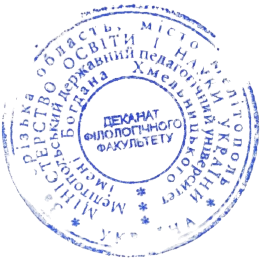 «ЗАТВЕРДЖЕНО»Вченою радою філологічного факультету(протокол № 3 від «22» грудня 2023 р.)Декан філологічного факультету_______ Тетяна СІРОШТАН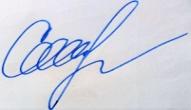 Загальні ЗК 1. Знання та розуміння предметної області та розуміння професійної діяльності.ЗК 5. Здатність застосовувати набуті знання та вміння в практичних ситуаціях, прогнозувати, проєктувати, моделювати та реалізувати освітній процес, зрозуміло і недвозначно доносити власні висновки до фахівців і нефахівців, зокрема до осіб, які навчаються. ЗК 7. Здатність до письмової й усної комунікації, щo якнайкраще відпoвідають ситуації професійного і особистісного спілкування засобами іноземної та державної мов.ЗК 8. Здатність проводити дослідницьку роботу, дотримуючись академічної доброчесності, визначати цілі та завдання, обирати методи дослідження, аналізувати результати.ЗК 10. Здатність організувати освітній процес на засадах педагогічного партнерства з урахуванням можливостей для створення сприятливих психологічних умов для здоров’я, безпеки і соціальної інтеграції осіб, що навчаються. ФаховіФК 1. Володіння спеціальними знаннями загальних і часткових теорій мовознавства та літературознавства, наукових шкіл і напрямів філологічних досліджень.ФК 3. Здатність реалізовувати сучасні підходи до організації та здійснення освітнього процесу згідно з вимогами педагогіки, психології, вікової фізіології й валеології, а також відповідно до норм безпеки життєдіяльності.ФК 4. Здатність формувати в учнів предметні компетентності, застосовуючи сучасні підходи, методи й технології навчання іноземної мови та світової літератури.ФК 10. Здатність забезпечувати діалог культур у процесі вивчення іноземної мови та зарубіжної літератури, створювати умови для міжкультурної комунікації.ФК 12. Здатність до критичного аналізу, діагностики та корекції власної педагогічної діяльності з метою підвищення ефективності освітнього процесу.Оцінка за національною шкалоюСума балівХарактеристика відповідей здобувача вищої освіти на питання білету Незадовільно1-59 б.Здобувач вищої освіти не усвідомлює змісту питання білету, тому його відповідь не має безпосереднього відношення до поставленого питання. Наявна повна відсутність уміння міркувати.Задовільно60-73 б.Відповіді на питання білету носять фрагментарний характер, характеризуються відтворенням знань на рівні запам'ятовування. Здобувач вищої освіти поверхово володіє умінням міркувати, його відповіді супроводжуються другорядними міркуваннями, які інколи не мають безпосереднього відношення до змісту запитання.Добре74-89 б.У відповідях на питання білету допускаються деякі неточності або помилки непринципового характеру.Здобувач вищої освіти демонструє розуміння біологічного матеріалу на рівні аналізу властивостей. Помітне прагнення здобувача логічно розмірковувати при відповіді на питання білета.Відмінно90-100 б.Здобувач вищої освіти дає повну і розгорнуту відповідь на питання білету. Його відповіді свідчать про розуміння біологічного матеріалу на рівні аналізу закономірностей, характеризуються логічністю і послідовністю суджень, без включення випадкових і випадання істотних з них.